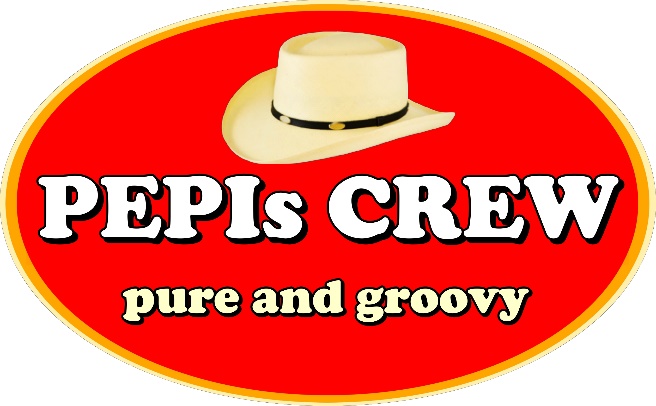 PEPIs CREWCountry and more….Was für eine Band wünscht man sich für einen grossartigen Abend? Welche Eigenschaften müsste diese Band haben?Coole Songs? Rocking drive? Easy going? Working hard?Voila, das gibt es:  PEPIs CREW!Das Rezept: Mehr als 120 Jahre Bühnenerfahrung, charismatischer, stimmgewaltiger Frontman, motivierte Typen an seiner Seite, Humor, Anstand, minimale Technik, spannendes Repertoire und Spielfreude pur. Das Ziel:  Ein begeistertes Publikum.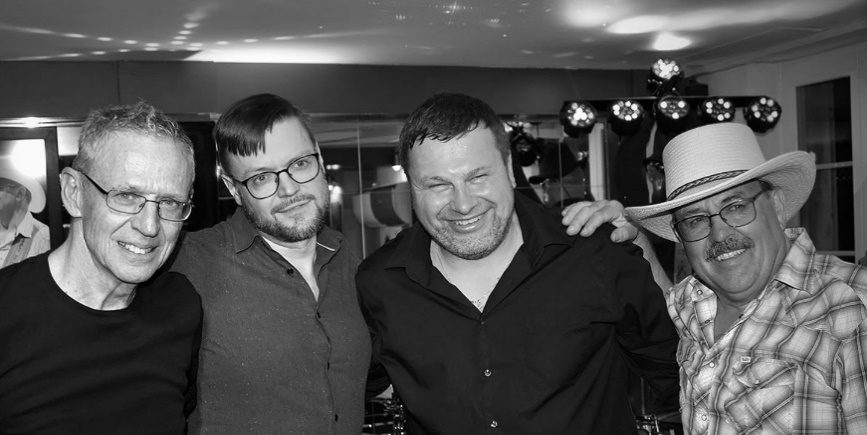 								  Martin:		Guitar								  Francesco:	Piano / Voice								  Romano:		Drum								  Pepi :		Voice / BassPEPIs CREWLinthstrasse 298872 Weeseninfo@pepihug.chwww.pepihug.ch+41 79 209 73 82